Southfield Lathrup High School                         Class of 2015	March 2015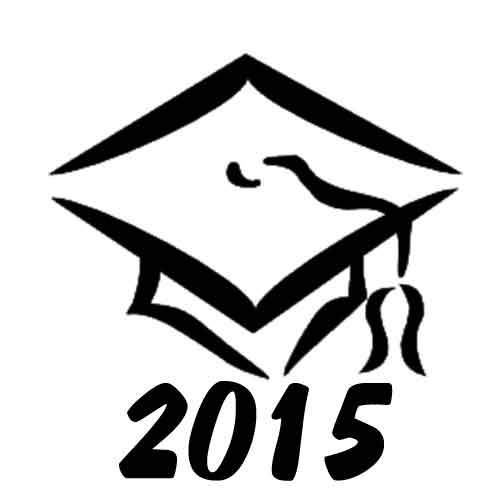 